                                      		                                               Chełmża, dnia ....................................       .....................................................                                        Starosta Toruński za pośrednictwem                                                                                                                 Powiatowego Urzędu Pracy  / pieczątka podmiotu prowadzącego DPS /                                            dla Powiatu Toruńskiego w ToruniuW N I O S E Ko zwrot kosztów zatrudnienia w domu pomocy społecznejPodstawa prawna: art. 57a  ustawy z dnia 20 kwietnia 2004 roku o promocji zatrudnienia i  instytucjach rynku pracy (Dz.U. z 2022 poz. 690 z późn. zm.)A.  DANE PODMIOTU PROWADZĄCEGO DPS1.  Nazwa podmiotu prowadzącego DPS ........................................................................................................Adres siedziby.............................................................................................................................................Telefon ......................................................e-mail........................................................................................REGON.............................................................. NIP...................................................................................Punkty 5-9 wypełnia się w przypadku, gdy pracodawcą będzie podmiot prowadzący DPSNumer konta bankowego..............................................................................................................................6. Stopa procentowa ubezpieczenia wypadkowego...........................................................................................7. Forma organizacyjno-prawna prowadzonej działalności .............................................................................8. Liczba zatrudnionych pracowników w dniu złożenia wniosku w przeliczeniu na pełny wymiar czasu pracy  ............................................................9. Imiona i nazwiska oraz zajmowane stanowiska służbowe osób uprawnionych do podpisania umowy:              ...............................................................                       ...............................................................                                           / imię i nazwisko /                                                                             /stanowisko/             ................................................................                       ...............................................................                                           / imię i nazwisko /                                                                             /stanowisko/B. DANE DOTYCZĄCE SKIEROWANYCH BEZROBOTNYCH LUB POSZUKUJĄCYCH PRACY1. Wnioskowana liczba bezrobotnych lub poszukujących pracy 2. Wymiar czasu pracy ……………………….....................3. Miejsce zatrudnienia skierowanych bezrobotnych lub poszukujących pracy (adres) ...........................................................................................................................................................................................................4. Rodzaj prac, które mają być wykonywane przez skierowanych bezrobotnych lub poszukujących pracy..........................................................................................................................................................................5. Niezbędne lub pożądane kwalifikacje skierowanych bezrobotnych lub poszukujących pracy ............................................................................................................................................................................................C. DANE DOTYCZĄCE PRACODAWCY(W przypadku, gdy podmiot prowadzący DPS nie będzie jednocześnie pracodawcą dla skierowanych bezrobotnych lub poszukujących pracy, podaje się dane pracodawcy)1.  Nazwa pracodawcy .....................................................................................................................................2. Adres pracodawcy ........................................................................................................................................3. Telefon ......................................................e-mail.........................................................................................4. REGON.............................................................. NIP....................................................................................5. Numer konta bankowego...............................................................................................................................6. Stopa procentowa ubezpieczenia wypadkowego...........................................................................................7. Numer w rejestrze domów pomocy społecznej prowadzonym przez wojewodę ..........................................8. Liczba zatrudnionych pracowników w dniu złożenia wniosku w przeliczeniu na pełny wymiar czasu pracy  ............................................................9. Imiona i nazwiska oraz zajmowane stanowiska służbowe osób uprawnionych do podpisania umowy:                 ...............................................................                       ...............................................................                                           / imię i nazwisko /                                                                             /stanowisko/             ................................................................                       ...............................................................                                           / imię i nazwisko /                                                                             /stanowisko/........................................                                                     ........................................................................            /  Data  /                                                              / Podpis i pieczątka podmiotu prowadzącego DPS /D.  OŚWIADCZENIA PODMIOTU PROWADZĄCEGO DPS  /  PRACODAWCYPouczony/pouczona o odpowiedzialności karnej wynikającej z art. 233. § 1 Kodeksu Karnego, który mówi, że „kto, składając zeznanie mające służyć za dowód w postępowaniu sądowym lub w innym postępowaniu prowadzonym na podstawie ustawy zeznaje nieprawdę lub zataja prawdę, podlega karze pozbawienia wolności do lat 3”, oświadczam, że:Zalegam / nie zalegam* w dniu złożenia wniosku z wypłacaniem wynagrodzeń pracownikom oraz z opłacaniem należnych składek na ubezpieczenie społeczne, ubezpieczenie zdrowotne, Fundusz Pracy, Fundusz Solidarnościowy, Fundusz Gwarantowanych Świadczeń Pracowniczych, wpłat na Państwowy Fundusz Rehabilitacji Osób Niepełnosprawnych oraz innych danin publicznych.Toczy  /  nie toczy się* w stosunku do mnie postępowanie upadłościowe i zostałem  /  nie zostałem* zgłoszony wniosek o likwidację; Posiadam  /  nie posiadam* w dniu złożenia niniejszego wniosku nieuregulowanych w terminie zobowiązań cywilnoprawnych; Byłem  /  nie byłem karany* w okresie 2 lat przed dniem złożenie wniosku za przestępstwa przeciwko obrotowi gospodarczemu, w rozumieniu ustawy z dnia 06.06.1997 r. – kodeks karny (Dz. U. z 2021r. poz. 2345  z późn. zm.); W okresie 365 dni przed dniem zgłoszenia oferty pracy, w związku z niniejszym wnioskiem, zostałem  /  nie zostałem skazany* prawomocnym wyrokiem za naruszenie praw pracowniczych oraz jestem  /  nie jestem* objęty postępowaniem wyjaśniającym w tej sprawie;  * niepotrzebne skreślićPouczony o odpowiedzialności karnej wynikającej z art. 297 § 1 Kodeksu Karnego, który stanowi:„Kto, w celu uzyskania dla siebie lub kogo innego (…) świadczenia pieniężnego na określony cel gospodarczy (…) przedkłada podrobiony, przerobiony, poświadczający nieprawdę, albo nierzetelny dokument, albo nierzetelne, pisemne oświadczenie dotyczące okoliczności o istotnym znaczeniu dla uzyskania wymienionego wsparcia finansowego (…) podlega karze pozbawienia wolności od 6 miesięcy do lat 8”Wszystkie podane we wniosku informacje są zgodne ze stanem faktycznym.........................................                                                     ........................................................................            /  Data  /                                                                            / Podpis i pieczątka pracodawcy /Do wniosku należy dołączyć:Załącznik nr 1 do rozporządzenia Rady Ministrów z dnia 24 października 2014r. (poz. 1543);Załącznik nr 2 - oświadczenie pracodawcy o udzielonej pomocy de minimis (wykaz otrzymanej przez beneficjenta pomocy de minimis znajduje się na stronie internetowej https://sudop.uokik.gov.pl/). Zasady organizowania refundacji;Zgłoszenie krajowej oferty pracy.Pełnomocnictwo podmiotu prowadzącego DPS udzielone pracodawcy do podpisania wniosku i umowy.Uwaga!Część D wniosku i wszystkie załączniki uzupełnia i podpisuje Pracodawca.Wnioski nieuzupełnione, nieczytelne i niekompletne nie będą podlegać rozpatrzeniu.Załącznik nr 2………………………..……………….				                          …..….………………………….    (pieczęć firmowa Pracodawcy)					                         (miejscowość i data)OŚWIADCZENIE PRACODAWCYŚwiadomy, iż zeznanie nieprawdy lub zatajenie prawdy, zgodnie z art. 233 § 1 Kodeksu karnego podlega karze pozbawienia wolności do lat 3, jako Wnioskodawca oświadczam że:w ciągu bieżącego roku oraz 2 lat poprzedzających złożenie wniosku otrzymałem / nie otrzymałem* środków stanowiących pomoc publiczną de minimis (w tym pomocy de minimis w sektorze rolnym)otrzymałem / nie otrzymałem*  inną pomoc publiczną w odniesieniu do tych samych kosztów kwalifikujących się do objęcia pomocą, na pokrycie których ma być przeznaczona pomoc de minimis (na przedsięwzięcie, o którego realizację wnioskuję)                  ……..……………………………. 						           podpis i pieczęć Pracodawcy * niepotrzebne skreślićZasady organizowania refundacji kosztów zatrudnienia w DPS w Powiatowym Urzędzie Pracy dla Powiatu Toruńskiego w Toruniu1. Ilekroć w niniejszych Zasadach jest mowa o Urzędzie oznacza to Powiatowy Urząd Pracy dla Powiatu Toruńskiego w Toruniu.2. Starosta zwraca część kosztów poniesionych z tytułu zatrudnienia skierowanych bezrobotnych lub poszukujących pracy podmiotowi prowadzącemu dom pomocy społecznej, zwanego dalej „pracodawcą” przez okres do 12 miesięcy w kwocie do wysokości minimalnego wynagrodzenia za pracę.3. Refundacja stanowi pomoc de minimis na zasadach wynikających z rozporządzenia Komisji (UE) Nr 1407/2013 z dnia 18.12.2013r. w sprawie stosowania art. 107 i 108 Traktatu o funkcjonowaniu Unii Europejskiej do pomocy de minimis (Dz. Urz. UE L 352 z 24.12.2013) oraz rozporządzenia Komisji (UE) Nr 1408/2013r. w sprawie stosowania art. 107 i 108 Traktatu o funkcjonowaniu Unii Europejskiej do pomocy de minimis w sektorze rolnym (Dz. Urz. UE L 352 z 24.12.2013).4. Wnioskodawca składa do wybranego powiatowego urzędu pracy wniosek o refundację kosztów zatrudnienia, zawierający w szczególności:     1) nazwę pracodawcy, adres siedziby i miejsce prowadzenia działalności;      2) numer identyfikacyjny REGON, jeżeli ten numer został nadany;     3) numer identyfikacji podatkowej NIP, jeżeli został nadany;     4) oznaczenie formy organizacyjno-prawnej prowadzonej działalności oraz w przypadku DPS numer w rejestrze DPS prowadzonym przez wojewodę;     5) liczbę bezrobotnych lub poszukujących pracy proponowanych do zatrudnienia oraz okres ich zatrudnienia;     6) miejsce i rodzaj prac, które mają być wykonywane przez skierowanych bezrobotnych lub poszukujących pracy, oraz niezbędne   lub pożądane kwalifikacje;     7) wysokość proponowanego wynagrodzenia dla skierowanych bezrobotnych lub poszukujących pracy oraz wnioskowaną wysokość podlegających zwrotowi kosztów poniesionych na wynagrodzenia z tytułu zatrudnienia skierowanych bezrobotnych lub poszukujących pracy.5.  Podmiot prowadzący dom pomocy społecznej nie może wystąpić z wnioskiem o zwrot kosztów zatrudnienia na pracownika, który w okresie ostatnich 6 miesięcy był zatrudniony w tym domu pomocy społecznej.6. Urząd może żądać złożenia dodatkowych dokumentów lub wyjaśnień niezbędnych do rozpatrzenia wniosku.7. Wnioski winny być wypełnione czytelnie, kompletne. Wnioski wypełnione nieprawidłowo lub złożone bez wymaganych załączników podlegają uzupełnieniu w wyznaczonym przez Starostę terminie. Wniosek nieuzupełniony w wyznaczonym terminie pozostaje bez rozpatrzenia. WNIOSKI o zawarcie umowy wraz z załącznikami (wzory wniosków dostępne na stronie Urzędu - www.pupdlapowiatutorunskiego.pl, w zakładce Dokumenty do pobrania) można składać za pośrednictwem poczty lub w siedzibie Urzędu w godz. 700-1500 lub elektronicznie w przypadku dokumentów opatrzonych podpisem elektronicznym. 8. O uwzględnieniu lub odmowie uwzględnienia wniosku Starosta powiadamia wnioskodawcę w terminie 30 dni od dnia złożenia wniosku wraz z kompletem wymaganych dokumentów.9. Oceną merytoryczną składanych wniosków, przygotowaniem umów cywilno-prawnych określających warunki i zasady refundowania części poniesionych kosztów oraz nadzorem merytorycznym nad realizacją umowy, dokonywaniem refundacji zajmuje się Referat Instrumentów Rynku Pracy – Ośrodek Zamiejscowy PUP dla PT w Toruniu, ul. Św. Jana 18, 87-140 Chełmża, pokój nr 8, tel. (056)675-15-35, 690 120 439. 10. Zatrudnienie odbywa się na podstawie umowy zawartej pomiędzy Starostą a pracodawcą zawierającej w szczególności:     1)  liczbę bezrobotnych lub poszukujących pracy oraz okres, na jaki zostaną zatrudnieni;     2)  rodzaj i miejsce wykonywanych prac oraz niezbędne lub pożądane kwalifikacje bezrobotnych lub poszukujących pracy;     3)  terminy i wysokość podlegających zwrotowi przez starostę kosztów poniesionych z Funduszu Pracy na wynagrodzenia, nagrody oraz składki na ubezpieczenie społeczne;     4) obowiązek informowania starosty o każdym przypadku wcześniejszego rozwiązania umowy o pracę ze skierowanym bezrobotnym lub poszukującym pracy oraz o zmianach w zawartej z bezrobotnym lub poszukującym pracy umowie o pracę;    5) obowiązek utrzymania zatrudnienia skierowanego bezrobotnego przez okres wymagany ustawą z dnia 20 kwietnia 2004 r. o promocji zatrudnienia i instytucjach rynku pracy, zwanej dalej „ustawą”;     6) obowiązek zwrotu uzyskanej pomocy na warunkach określonych w ustawie wraz z odsetkami ustawowymi naliczonymi od dnia otrzymania refundacji za pierwszy miesiąc, w terminie 30 dni od dnia doręczenia wezwania Starosty, w przypadku nieutrzymania zatrudnienia skierowanego bezrobotnego lub poszukującego pracy przez wymagany okres, rozwiązania z nim umowy o pracę inaczej niż na podstawie art. 52 ustawy z dnia 26 czerwca 1974 r. - Kodeks pracy, odmowy przyjęcia innego skierowanego bezrobotnego lub poszukującego pracy na zwolnione stanowisko pracy albo naruszenia innych warunków umowy.11. Starosta nie dokonuje zwrotu kosztów podmiotowi prowadzącemu dom pomocy społecznej, który zalega w dniu złożenia wniosku z wypłacaniem wynagrodzeń pracownikom oraz z opłacaniem należnych składek na ubezpieczenie społeczne, ubezpieczenie zdrowotne, Fundusz Pracy, Fundusz Solidarnościowy, Fundusz Gwarantowanych Świadczeń Pracowniczych albo wpłat na Państwowy Fundusz Rehabilitacji Osób Niepełnosprawnych oraz innych danin publicznych.12. Warunki realizacji umowy, w tym czas trwania, okres i wielkość refundacji określane są w ogłoszeniu o naborze wniosków, na podstawie zasad określonych w programie, w ramach którego umowa będzie finansowana.13.  Umowa oraz wszelkie jej zmiany wymagają formy pisemnej pod rygorem nieważności.14. Pracodawca, u którego będzie realizowane zatrudnienie zawiera z bezrobotnymi lub poszukującymi pracy umowy o pracę w wymiarze czasu pracy określonym przez Urząd.15.  W przypadku rozwiązania umowy o pracę przez skierowanego bezrobotnego lub poszukującego pracy, rozwiązania z nim umowy o pracę na podstawie art. 52 ustawy z dnia 26 czerwca 1974 r. - Kodeks pracy lub wygaśnięcia stosunku pracy skierowanemu bezrobotnemu lub poszukującemu pracy przed upływem wymaganego okresu zatrudnienia Starosta kieruje na zwolnione stanowisko pracy innego bezrobotnego lub poszukującego pracy. W przypadku braku możliwości skierowania bezrobotnego lub poszukującego pracy przez urząd pracy na zwolnione stanowisko pracy, pracodawca nie zwraca uzyskanej pomocy za okres, w którym uprzednio skierowany bezrobotny lub poszukujący pracy pozostawał w zatrudnieniu.16. Zatrudnienie skierowanych bezrobotnych lub poszukujących pracy może być finansowane ze środków Funduszu Pracy.17. Do danych osobowych zawartych we wniosku ma zastosowanie Rozporządzenie Parlamentu Europejskiego i Rady (UE) 2016/679 z dnia 27 kwietnia 2016r. w sprawie ochrony osób fizycznych w związku z przetwarzaniem danych osobowych i w sprawie swobodnego przepływu takich danych oraz uchylenia dyrektywy 95/46/WE (Dz. Urz. UE L2016, nr 119)Podstawa prawna:- art. 57a Ustawy z dnia 20 kwietnia 2004 r. o promocji zatrudnienia i instytucjach rynku pracy (Dz.U. z 2022 poz. 690 z późn. zm.),Zapoznałam/em się……………………………………                /podpis pracodawcy/* niepotrzebne skreślićNazwa stanowiska pracyIlośćmiejsc pracyProponowany okres zatrudnieniaProponowany okres zatrudnieniaProponowane wynagrodzenie bruttoWnioskowana wysokość refundacji z FPNazwa stanowiska pracyIlośćmiejsc pracyIlość m-cy zatrudnienia(od-do)Proponowane wynagrodzenie bruttoWnioskowana wysokość refundacji z FPL.p.Organ udzielający pomocyPodstawa prawnaDzień udzielenia pomocyWartość pomocy w euroNr programu pomocowego, decyzji lub umowy1.2.3.4.5.6.7.ŁącznieŁącznieŁącznieŁącznie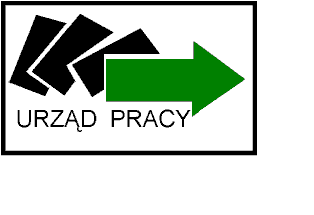 KRAJOWA OFERTA PRACYRodzaj oferty niesubsydiowanej:KRAJOWA OFERTA PRACYRodzaj oferty niesubsydiowanej:KRAJOWA OFERTA PRACYRodzaj oferty niesubsydiowanej:KRAJOWA OFERTA PRACYRodzaj oferty niesubsydiowanej:KRAJOWA OFERTA PRACYRodzaj oferty niesubsydiowanej:Powiatowy Urząd Pracydla Powiatu Toruńskiego87-100 Toruń, ul. Polna 115, 115ATel. 56 659-53-70Ośrodek Zamiejscowy:87-140 Chełmża, ul. Św. Jana 18Tel. 56 675-15-31Strona internetowa: www.pupdlapowiatutorunskiego.plPowiatowy Urząd Pracydla Powiatu Toruńskiego87-100 Toruń, ul. Polna 115, 115ATel. 56 659-53-70Ośrodek Zamiejscowy:87-140 Chełmża, ul. Św. Jana 18Tel. 56 675-15-31Strona internetowa: www.pupdlapowiatutorunskiego.plPowiatowy Urząd Pracydla Powiatu Toruńskiego87-100 Toruń, ul. Polna 115, 115ATel. 56 659-53-70Ośrodek Zamiejscowy:87-140 Chełmża, ul. Św. Jana 18Tel. 56 675-15-31Strona internetowa: www.pupdlapowiatutorunskiego.plPowiatowy Urząd Pracydla Powiatu Toruńskiego87-100 Toruń, ul. Polna 115, 115ATel. 56 659-53-70Ośrodek Zamiejscowy:87-140 Chełmża, ul. Św. Jana 18Tel. 56 675-15-31Strona internetowa: www.pupdlapowiatutorunskiego.plPowiatowy Urząd Pracydla Powiatu Toruńskiego87-100 Toruń, ul. Polna 115, 115ATel. 56 659-53-70Ośrodek Zamiejscowy:87-140 Chełmża, ul. Św. Jana 18Tel. 56 675-15-31Strona internetowa: www.pupdlapowiatutorunskiego.plPowiatowy Urząd Pracydla Powiatu Toruńskiego87-100 Toruń, ul. Polna 115, 115ATel. 56 659-53-70Ośrodek Zamiejscowy:87-140 Chełmża, ul. Św. Jana 18Tel. 56 675-15-31Strona internetowa: www.pupdlapowiatutorunskiego.plOferta zamknięta – nie zawiera danych umożliwiających identyfikację pracodawcy krajowego (dane pracodawcy są udostępniane wyłącznie osobom bezrobotnym i poszukującym pracy zarejestrowanym w tut. Urzędzie)Oferta zamknięta – nie zawiera danych umożliwiających identyfikację pracodawcy krajowego (dane pracodawcy są udostępniane wyłącznie osobom bezrobotnym i poszukującym pracy zarejestrowanym w tut. Urzędzie)Oferta zamknięta – nie zawiera danych umożliwiających identyfikację pracodawcy krajowego (dane pracodawcy są udostępniane wyłącznie osobom bezrobotnym i poszukującym pracy zarejestrowanym w tut. Urzędzie)Oferta zamknięta – nie zawiera danych umożliwiających identyfikację pracodawcy krajowego (dane pracodawcy są udostępniane wyłącznie osobom bezrobotnym i poszukującym pracy zarejestrowanym w tut. Urzędzie)Oferta otwarta –zawiera dane umożliwiające identyfikację pracodawcy krajowegoPowiatowy Urząd Pracydla Powiatu Toruńskiego87-100 Toruń, ul. Polna 115, 115ATel. 56 659-53-70Ośrodek Zamiejscowy:87-140 Chełmża, ul. Św. Jana 18Tel. 56 675-15-31Strona internetowa: www.pupdlapowiatutorunskiego.plPowiatowy Urząd Pracydla Powiatu Toruńskiego87-100 Toruń, ul. Polna 115, 115ATel. 56 659-53-70Ośrodek Zamiejscowy:87-140 Chełmża, ul. Św. Jana 18Tel. 56 675-15-31Strona internetowa: www.pupdlapowiatutorunskiego.plPowiatowy Urząd Pracydla Powiatu Toruńskiego87-100 Toruń, ul. Polna 115, 115ATel. 56 659-53-70Ośrodek Zamiejscowy:87-140 Chełmża, ul. Św. Jana 18Tel. 56 675-15-31Strona internetowa: www.pupdlapowiatutorunskiego.plPowiatowy Urząd Pracydla Powiatu Toruńskiego87-100 Toruń, ul. Polna 115, 115ATel. 56 659-53-70Ośrodek Zamiejscowy:87-140 Chełmża, ul. Św. Jana 18Tel. 56 675-15-31Strona internetowa: www.pupdlapowiatutorunskiego.plPowiatowy Urząd Pracydla Powiatu Toruńskiego87-100 Toruń, ul. Polna 115, 115ATel. 56 659-53-70Ośrodek Zamiejscowy:87-140 Chełmża, ul. Św. Jana 18Tel. 56 675-15-31Strona internetowa: www.pupdlapowiatutorunskiego.plPowiatowy Urząd Pracydla Powiatu Toruńskiego87-100 Toruń, ul. Polna 115, 115ATel. 56 659-53-70Ośrodek Zamiejscowy:87-140 Chełmża, ul. Św. Jana 18Tel. 56 675-15-31Strona internetowa: www.pupdlapowiatutorunskiego.plOferta pracy subsydiowana w ramach:Oferta pracy subsydiowana w ramach:Oferta pracy subsydiowana w ramach:Oferta pracy subsydiowana w ramach:Oferta pracy subsydiowana w ramach:Oferta pracy subsydiowana w ramach:Oferta pracy subsydiowana w ramach:Oferta pracy subsydiowana w ramach:Oferta pracy subsydiowana w ramach:Oferta pracy subsydiowana w ramach:Oferta pracy subsydiowana w ramach:Oferta pracy subsydiowana w ramach:Oferta pracy subsydiowana w ramach:Oferta pracy subsydiowana w ramach:Oferta pracy subsydiowana w ramach:Oferta pracy subsydiowana w ramach:Refundacja koszów zatrudnienia w DPS albo w jednostce organizacyjnej WRiPZRefundacja koszów zatrudnienia w DPS albo w jednostce organizacyjnej WRiPZRefundacja koszów zatrudnienia w DPS albo w jednostce organizacyjnej WRiPZRefundacja koszów zatrudnienia w DPS albo w jednostce organizacyjnej WRiPZRefundacja koszów zatrudnienia w DPS albo w jednostce organizacyjnej WRiPZRefundacja koszów zatrudnienia w DPS albo w jednostce organizacyjnej WRiPZRefundacja koszów zatrudnienia w DPS albo w jednostce organizacyjnej WRiPZInformacje dotyczące pracodawcyInformacje dotyczące pracodawcyInformacje dotyczące pracodawcyInformacje dotyczące pracodawcyInformacje dotyczące pracodawcyInformacje dotyczące pracodawcy1.  Nazwa pracodawcy:..…................................................................................................................…............................................................................................................1.  Nazwa pracodawcy:..…................................................................................................................…............................................................................................................1.  Nazwa pracodawcy:..…................................................................................................................…............................................................................................................1.  Nazwa pracodawcy:..…................................................................................................................…............................................................................................................1.  Nazwa pracodawcy:..…................................................................................................................…............................................................................................................1.  Nazwa pracodawcy:..…................................................................................................................…............................................................................................................2.  Adres pracodawcy (siedziby):ulica ...................................................................................... …..nr ……........ /.................		                ...   ......................................................... gmina ......................................nr telefonu ....................................................................fax ……………………….……….e- mail …………………………………………………………………………………….……….strona www ………………………………………………………………………………………2.  Adres pracodawcy (siedziby):ulica ...................................................................................... …..nr ……........ /.................		                ...   ......................................................... gmina ......................................nr telefonu ....................................................................fax ……………………….……….e- mail …………………………………………………………………………………….……….strona www ………………………………………………………………………………………2.  Adres pracodawcy (siedziby):ulica ...................................................................................... …..nr ……........ /.................		                ...   ......................................................... gmina ......................................nr telefonu ....................................................................fax ……………………….……….e- mail …………………………………………………………………………………….……….strona www ………………………………………………………………………………………2.  Adres pracodawcy (siedziby):ulica ...................................................................................... …..nr ……........ /.................		                ...   ......................................................... gmina ......................................nr telefonu ....................................................................fax ……………………….……….e- mail …………………………………………………………………………………….……….strona www ………………………………………………………………………………………2.  Adres pracodawcy (siedziby):ulica ...................................................................................... …..nr ……........ /.................		                ...   ......................................................... gmina ......................................nr telefonu ....................................................................fax ……………………….……….e- mail …………………………………………………………………………………….……….strona www ………………………………………………………………………………………2.  Adres pracodawcy (siedziby):ulica ...................................................................................... …..nr ……........ /.................		                ...   ......................................................... gmina ......................................nr telefonu ....................................................................fax ……………………….……….e- mail …………………………………………………………………………………….……….strona www ………………………………………………………………………………………2.  Adres pracodawcy (siedziby):ulica ...................................................................................... …..nr ……........ /.................		                ...   ......................................................... gmina ......................................nr telefonu ....................................................................fax ……………………….……….e- mail …………………………………………………………………………………….……….strona www ………………………………………………………………………………………2.  Adres pracodawcy (siedziby):ulica ...................................................................................... …..nr ……........ /.................		                ...   ......................................................... gmina ......................................nr telefonu ....................................................................fax ……………………….……….e- mail …………………………………………………………………………………….……….strona www ………………………………………………………………………………………2.  Adres pracodawcy (siedziby):ulica ...................................................................................... …..nr ……........ /.................		                ...   ......................................................... gmina ......................................nr telefonu ....................................................................fax ……………………….……….e- mail …………………………………………………………………………………….……….strona www ………………………………………………………………………………………2.  Adres pracodawcy (siedziby):ulica ...................................................................................... …..nr ……........ /.................		                ...   ......................................................... gmina ......................................nr telefonu ....................................................................fax ……………………….……….e- mail …………………………………………………………………………………….……….strona www ………………………………………………………………………………………3.  Osoba wskazana przez pracodawcę do kontaktów:………………………..…............................................................................................….............................................      .............................................3.  Osoba wskazana przez pracodawcę do kontaktów:………………………..…............................................................................................….............................................      .............................................3.  Osoba wskazana przez pracodawcę do kontaktów:………………………..…............................................................................................….............................................      .............................................3.  Osoba wskazana przez pracodawcę do kontaktów:………………………..…............................................................................................….............................................      .............................................3.  Osoba wskazana przez pracodawcę do kontaktów:………………………..…............................................................................................….............................................      .............................................3.  Osoba wskazana przez pracodawcę do kontaktów:………………………..…............................................................................................….............................................      .............................................2.  Adres pracodawcy (siedziby):ulica ...................................................................................... …..nr ……........ /.................		                ...   ......................................................... gmina ......................................nr telefonu ....................................................................fax ……………………….……….e- mail …………………………………………………………………………………….……….strona www ………………………………………………………………………………………2.  Adres pracodawcy (siedziby):ulica ...................................................................................... …..nr ……........ /.................		                ...   ......................................................... gmina ......................................nr telefonu ....................................................................fax ……………………….……….e- mail …………………………………………………………………………………….……….strona www ………………………………………………………………………………………2.  Adres pracodawcy (siedziby):ulica ...................................................................................... …..nr ……........ /.................		                ...   ......................................................... gmina ......................................nr telefonu ....................................................................fax ……………………….……….e- mail …………………………………………………………………………………….……….strona www ………………………………………………………………………………………2.  Adres pracodawcy (siedziby):ulica ...................................................................................... …..nr ……........ /.................		                ...   ......................................................... gmina ......................................nr telefonu ....................................................................fax ……………………….……….e- mail …………………………………………………………………………………….……….strona www ………………………………………………………………………………………2.  Adres pracodawcy (siedziby):ulica ...................................................................................... …..nr ……........ /.................		                ...   ......................................................... gmina ......................................nr telefonu ....................................................................fax ……………………….……….e- mail …………………………………………………………………………………….……….strona www ………………………………………………………………………………………2.  Adres pracodawcy (siedziby):ulica ...................................................................................... …..nr ……........ /.................		                ...   ......................................................... gmina ......................................nr telefonu ....................................................................fax ……………………….……….e- mail …………………………………………………………………………………….……….strona www ………………………………………………………………………………………2.  Adres pracodawcy (siedziby):ulica ...................................................................................... …..nr ……........ /.................		                ...   ......................................................... gmina ......................................nr telefonu ....................................................................fax ……………………….……….e- mail …………………………………………………………………………………….……….strona www ………………………………………………………………………………………2.  Adres pracodawcy (siedziby):ulica ...................................................................................... …..nr ……........ /.................		                ...   ......................................................... gmina ......................................nr telefonu ....................................................................fax ……………………….……….e- mail …………………………………………………………………………………….……….strona www ………………………………………………………………………………………2.  Adres pracodawcy (siedziby):ulica ...................................................................................... …..nr ……........ /.................		                ...   ......................................................... gmina ......................................nr telefonu ....................................................................fax ……………………….……….e- mail …………………………………………………………………………………….……….strona www ………………………………………………………………………………………2.  Adres pracodawcy (siedziby):ulica ...................................................................................... …..nr ……........ /.................		                ...   ......................................................... gmina ......................................nr telefonu ....................................................................fax ……………………….……….e- mail …………………………………………………………………………………….……….strona www ………………………………………………………………………………………3.  Osoba wskazana przez pracodawcę do kontaktów:………………………..…............................................................................................….............................................      .............................................3.  Osoba wskazana przez pracodawcę do kontaktów:………………………..…............................................................................................….............................................      .............................................3.  Osoba wskazana przez pracodawcę do kontaktów:………………………..…............................................................................................….............................................      .............................................3.  Osoba wskazana przez pracodawcę do kontaktów:………………………..…............................................................................................….............................................      .............................................3.  Osoba wskazana przez pracodawcę do kontaktów:………………………..…............................................................................................….............................................      .............................................3.  Osoba wskazana przez pracodawcę do kontaktów:………………………..…............................................................................................….............................................      .............................................4.  NIP4.  NIP4.  NIP4.  NIP4.  NIP4.  NIP4.  NIP4.  NIP4.  NIP4.  NIP5.  Podstawowy rodzaj działalności wg PKD:5.  Podstawowy rodzaj działalności wg PKD:5.  Podstawowy rodzaj działalności wg PKD:6.  Numer statystyczny pracodawcy (REGON):6.  Numer statystyczny pracodawcy (REGON):6.  Numer statystyczny pracodawcy (REGON):7.  Oznaczenie formy prawnej prowadzonej działalności:1. Publiczna2. Agencja zatrudnienia3. Jednoosobowa dział. Gosp.4. Sp. z o.o.5. SA6. Spółka Cywilna7. Sp. jawna8. Inne ………………………………………..7.  Oznaczenie formy prawnej prowadzonej działalności:1. Publiczna2. Agencja zatrudnienia3. Jednoosobowa dział. Gosp.4. Sp. z o.o.5. SA6. Spółka Cywilna7. Sp. jawna8. Inne ………………………………………..7.  Oznaczenie formy prawnej prowadzonej działalności:1. Publiczna2. Agencja zatrudnienia3. Jednoosobowa dział. Gosp.4. Sp. z o.o.5. SA6. Spółka Cywilna7. Sp. jawna8. Inne ………………………………………..7.  Oznaczenie formy prawnej prowadzonej działalności:1. Publiczna2. Agencja zatrudnienia3. Jednoosobowa dział. Gosp.4. Sp. z o.o.5. SA6. Spółka Cywilna7. Sp. jawna8. Inne ………………………………………..8.  Liczba  obecnie zatrudnionych pracowników:8.  Liczba  obecnie zatrudnionych pracowników:8.  Liczba  obecnie zatrudnionych pracowników:8.  Liczba  obecnie zatrudnionych pracowników:8.  Liczba  obecnie zatrudnionych pracowników:8.  Liczba  obecnie zatrudnionych pracowników:9. Oświadczenie pracodawcy:1. Oferta pracy została zgłoszona tylko do PUP dla Powiatu Toruńskiego /oferta pracy została zgłoszona do innego PUP (nazwa PUP:......................................................................)2. Zobowiązuje się do niezwłocznego powiadomienia PUP w przypadku utraty aktualności oferty.3. Oświadczam, iż w okresie do 365 dni przed dniem zgłoszenia oferty pracy pracodawca został / nie został* skazany prawomocnym wyrokiem za     naruszenie  praw pracowniczych lub jest / nie jest * objęty postępowaniem wyjaśniającym w tej sprawie.4. Wyrażam zgodę na publiczne udostępnienie danych zawartych w ofercie pracy (dotyczy tzw. Otwartej która umożliwia identyfikację pracodawcy krajowego)……………………………………………                                                                                                                                                         ……………………………………………………         /miejscowość i data/                                                                                                                                                                                       /Podpis i pieczątka pracodawcy/9. Oświadczenie pracodawcy:1. Oferta pracy została zgłoszona tylko do PUP dla Powiatu Toruńskiego /oferta pracy została zgłoszona do innego PUP (nazwa PUP:......................................................................)2. Zobowiązuje się do niezwłocznego powiadomienia PUP w przypadku utraty aktualności oferty.3. Oświadczam, iż w okresie do 365 dni przed dniem zgłoszenia oferty pracy pracodawca został / nie został* skazany prawomocnym wyrokiem za     naruszenie  praw pracowniczych lub jest / nie jest * objęty postępowaniem wyjaśniającym w tej sprawie.4. Wyrażam zgodę na publiczne udostępnienie danych zawartych w ofercie pracy (dotyczy tzw. Otwartej która umożliwia identyfikację pracodawcy krajowego)……………………………………………                                                                                                                                                         ……………………………………………………         /miejscowość i data/                                                                                                                                                                                       /Podpis i pieczątka pracodawcy/9. Oświadczenie pracodawcy:1. Oferta pracy została zgłoszona tylko do PUP dla Powiatu Toruńskiego /oferta pracy została zgłoszona do innego PUP (nazwa PUP:......................................................................)2. Zobowiązuje się do niezwłocznego powiadomienia PUP w przypadku utraty aktualności oferty.3. Oświadczam, iż w okresie do 365 dni przed dniem zgłoszenia oferty pracy pracodawca został / nie został* skazany prawomocnym wyrokiem za     naruszenie  praw pracowniczych lub jest / nie jest * objęty postępowaniem wyjaśniającym w tej sprawie.4. Wyrażam zgodę na publiczne udostępnienie danych zawartych w ofercie pracy (dotyczy tzw. Otwartej która umożliwia identyfikację pracodawcy krajowego)……………………………………………                                                                                                                                                         ……………………………………………………         /miejscowość i data/                                                                                                                                                                                       /Podpis i pieczątka pracodawcy/9. Oświadczenie pracodawcy:1. Oferta pracy została zgłoszona tylko do PUP dla Powiatu Toruńskiego /oferta pracy została zgłoszona do innego PUP (nazwa PUP:......................................................................)2. Zobowiązuje się do niezwłocznego powiadomienia PUP w przypadku utraty aktualności oferty.3. Oświadczam, iż w okresie do 365 dni przed dniem zgłoszenia oferty pracy pracodawca został / nie został* skazany prawomocnym wyrokiem za     naruszenie  praw pracowniczych lub jest / nie jest * objęty postępowaniem wyjaśniającym w tej sprawie.4. Wyrażam zgodę na publiczne udostępnienie danych zawartych w ofercie pracy (dotyczy tzw. Otwartej która umożliwia identyfikację pracodawcy krajowego)……………………………………………                                                                                                                                                         ……………………………………………………         /miejscowość i data/                                                                                                                                                                                       /Podpis i pieczątka pracodawcy/9. Oświadczenie pracodawcy:1. Oferta pracy została zgłoszona tylko do PUP dla Powiatu Toruńskiego /oferta pracy została zgłoszona do innego PUP (nazwa PUP:......................................................................)2. Zobowiązuje się do niezwłocznego powiadomienia PUP w przypadku utraty aktualności oferty.3. Oświadczam, iż w okresie do 365 dni przed dniem zgłoszenia oferty pracy pracodawca został / nie został* skazany prawomocnym wyrokiem za     naruszenie  praw pracowniczych lub jest / nie jest * objęty postępowaniem wyjaśniającym w tej sprawie.4. Wyrażam zgodę na publiczne udostępnienie danych zawartych w ofercie pracy (dotyczy tzw. Otwartej która umożliwia identyfikację pracodawcy krajowego)……………………………………………                                                                                                                                                         ……………………………………………………         /miejscowość i data/                                                                                                                                                                                       /Podpis i pieczątka pracodawcy/9. Oświadczenie pracodawcy:1. Oferta pracy została zgłoszona tylko do PUP dla Powiatu Toruńskiego /oferta pracy została zgłoszona do innego PUP (nazwa PUP:......................................................................)2. Zobowiązuje się do niezwłocznego powiadomienia PUP w przypadku utraty aktualności oferty.3. Oświadczam, iż w okresie do 365 dni przed dniem zgłoszenia oferty pracy pracodawca został / nie został* skazany prawomocnym wyrokiem za     naruszenie  praw pracowniczych lub jest / nie jest * objęty postępowaniem wyjaśniającym w tej sprawie.4. Wyrażam zgodę na publiczne udostępnienie danych zawartych w ofercie pracy (dotyczy tzw. Otwartej która umożliwia identyfikację pracodawcy krajowego)……………………………………………                                                                                                                                                         ……………………………………………………         /miejscowość i data/                                                                                                                                                                                       /Podpis i pieczątka pracodawcy/9. Oświadczenie pracodawcy:1. Oferta pracy została zgłoszona tylko do PUP dla Powiatu Toruńskiego /oferta pracy została zgłoszona do innego PUP (nazwa PUP:......................................................................)2. Zobowiązuje się do niezwłocznego powiadomienia PUP w przypadku utraty aktualności oferty.3. Oświadczam, iż w okresie do 365 dni przed dniem zgłoszenia oferty pracy pracodawca został / nie został* skazany prawomocnym wyrokiem za     naruszenie  praw pracowniczych lub jest / nie jest * objęty postępowaniem wyjaśniającym w tej sprawie.4. Wyrażam zgodę na publiczne udostępnienie danych zawartych w ofercie pracy (dotyczy tzw. Otwartej która umożliwia identyfikację pracodawcy krajowego)……………………………………………                                                                                                                                                         ……………………………………………………         /miejscowość i data/                                                                                                                                                                                       /Podpis i pieczątka pracodawcy/9. Oświadczenie pracodawcy:1. Oferta pracy została zgłoszona tylko do PUP dla Powiatu Toruńskiego /oferta pracy została zgłoszona do innego PUP (nazwa PUP:......................................................................)2. Zobowiązuje się do niezwłocznego powiadomienia PUP w przypadku utraty aktualności oferty.3. Oświadczam, iż w okresie do 365 dni przed dniem zgłoszenia oferty pracy pracodawca został / nie został* skazany prawomocnym wyrokiem za     naruszenie  praw pracowniczych lub jest / nie jest * objęty postępowaniem wyjaśniającym w tej sprawie.4. Wyrażam zgodę na publiczne udostępnienie danych zawartych w ofercie pracy (dotyczy tzw. Otwartej która umożliwia identyfikację pracodawcy krajowego)……………………………………………                                                                                                                                                         ……………………………………………………         /miejscowość i data/                                                                                                                                                                                       /Podpis i pieczątka pracodawcy/9. Oświadczenie pracodawcy:1. Oferta pracy została zgłoszona tylko do PUP dla Powiatu Toruńskiego /oferta pracy została zgłoszona do innego PUP (nazwa PUP:......................................................................)2. Zobowiązuje się do niezwłocznego powiadomienia PUP w przypadku utraty aktualności oferty.3. Oświadczam, iż w okresie do 365 dni przed dniem zgłoszenia oferty pracy pracodawca został / nie został* skazany prawomocnym wyrokiem za     naruszenie  praw pracowniczych lub jest / nie jest * objęty postępowaniem wyjaśniającym w tej sprawie.4. Wyrażam zgodę na publiczne udostępnienie danych zawartych w ofercie pracy (dotyczy tzw. Otwartej która umożliwia identyfikację pracodawcy krajowego)……………………………………………                                                                                                                                                         ……………………………………………………         /miejscowość i data/                                                                                                                                                                                       /Podpis i pieczątka pracodawcy/9. Oświadczenie pracodawcy:1. Oferta pracy została zgłoszona tylko do PUP dla Powiatu Toruńskiego /oferta pracy została zgłoszona do innego PUP (nazwa PUP:......................................................................)2. Zobowiązuje się do niezwłocznego powiadomienia PUP w przypadku utraty aktualności oferty.3. Oświadczam, iż w okresie do 365 dni przed dniem zgłoszenia oferty pracy pracodawca został / nie został* skazany prawomocnym wyrokiem za     naruszenie  praw pracowniczych lub jest / nie jest * objęty postępowaniem wyjaśniającym w tej sprawie.4. Wyrażam zgodę na publiczne udostępnienie danych zawartych w ofercie pracy (dotyczy tzw. Otwartej która umożliwia identyfikację pracodawcy krajowego)……………………………………………                                                                                                                                                         ……………………………………………………         /miejscowość i data/                                                                                                                                                                                       /Podpis i pieczątka pracodawcy/9. Oświadczenie pracodawcy:1. Oferta pracy została zgłoszona tylko do PUP dla Powiatu Toruńskiego /oferta pracy została zgłoszona do innego PUP (nazwa PUP:......................................................................)2. Zobowiązuje się do niezwłocznego powiadomienia PUP w przypadku utraty aktualności oferty.3. Oświadczam, iż w okresie do 365 dni przed dniem zgłoszenia oferty pracy pracodawca został / nie został* skazany prawomocnym wyrokiem za     naruszenie  praw pracowniczych lub jest / nie jest * objęty postępowaniem wyjaśniającym w tej sprawie.4. Wyrażam zgodę na publiczne udostępnienie danych zawartych w ofercie pracy (dotyczy tzw. Otwartej która umożliwia identyfikację pracodawcy krajowego)……………………………………………                                                                                                                                                         ……………………………………………………         /miejscowość i data/                                                                                                                                                                                       /Podpis i pieczątka pracodawcy/9. Oświadczenie pracodawcy:1. Oferta pracy została zgłoszona tylko do PUP dla Powiatu Toruńskiego /oferta pracy została zgłoszona do innego PUP (nazwa PUP:......................................................................)2. Zobowiązuje się do niezwłocznego powiadomienia PUP w przypadku utraty aktualności oferty.3. Oświadczam, iż w okresie do 365 dni przed dniem zgłoszenia oferty pracy pracodawca został / nie został* skazany prawomocnym wyrokiem za     naruszenie  praw pracowniczych lub jest / nie jest * objęty postępowaniem wyjaśniającym w tej sprawie.4. Wyrażam zgodę na publiczne udostępnienie danych zawartych w ofercie pracy (dotyczy tzw. Otwartej która umożliwia identyfikację pracodawcy krajowego)……………………………………………                                                                                                                                                         ……………………………………………………         /miejscowość i data/                                                                                                                                                                                       /Podpis i pieczątka pracodawcy/9. Oświadczenie pracodawcy:1. Oferta pracy została zgłoszona tylko do PUP dla Powiatu Toruńskiego /oferta pracy została zgłoszona do innego PUP (nazwa PUP:......................................................................)2. Zobowiązuje się do niezwłocznego powiadomienia PUP w przypadku utraty aktualności oferty.3. Oświadczam, iż w okresie do 365 dni przed dniem zgłoszenia oferty pracy pracodawca został / nie został* skazany prawomocnym wyrokiem za     naruszenie  praw pracowniczych lub jest / nie jest * objęty postępowaniem wyjaśniającym w tej sprawie.4. Wyrażam zgodę na publiczne udostępnienie danych zawartych w ofercie pracy (dotyczy tzw. Otwartej która umożliwia identyfikację pracodawcy krajowego)……………………………………………                                                                                                                                                         ……………………………………………………         /miejscowość i data/                                                                                                                                                                                       /Podpis i pieczątka pracodawcy/9. Oświadczenie pracodawcy:1. Oferta pracy została zgłoszona tylko do PUP dla Powiatu Toruńskiego /oferta pracy została zgłoszona do innego PUP (nazwa PUP:......................................................................)2. Zobowiązuje się do niezwłocznego powiadomienia PUP w przypadku utraty aktualności oferty.3. Oświadczam, iż w okresie do 365 dni przed dniem zgłoszenia oferty pracy pracodawca został / nie został* skazany prawomocnym wyrokiem za     naruszenie  praw pracowniczych lub jest / nie jest * objęty postępowaniem wyjaśniającym w tej sprawie.4. Wyrażam zgodę na publiczne udostępnienie danych zawartych w ofercie pracy (dotyczy tzw. Otwartej która umożliwia identyfikację pracodawcy krajowego)……………………………………………                                                                                                                                                         ……………………………………………………         /miejscowość i data/                                                                                                                                                                                       /Podpis i pieczątka pracodawcy/9. Oświadczenie pracodawcy:1. Oferta pracy została zgłoszona tylko do PUP dla Powiatu Toruńskiego /oferta pracy została zgłoszona do innego PUP (nazwa PUP:......................................................................)2. Zobowiązuje się do niezwłocznego powiadomienia PUP w przypadku utraty aktualności oferty.3. Oświadczam, iż w okresie do 365 dni przed dniem zgłoszenia oferty pracy pracodawca został / nie został* skazany prawomocnym wyrokiem za     naruszenie  praw pracowniczych lub jest / nie jest * objęty postępowaniem wyjaśniającym w tej sprawie.4. Wyrażam zgodę na publiczne udostępnienie danych zawartych w ofercie pracy (dotyczy tzw. Otwartej która umożliwia identyfikację pracodawcy krajowego)……………………………………………                                                                                                                                                         ……………………………………………………         /miejscowość i data/                                                                                                                                                                                       /Podpis i pieczątka pracodawcy/9. Oświadczenie pracodawcy:1. Oferta pracy została zgłoszona tylko do PUP dla Powiatu Toruńskiego /oferta pracy została zgłoszona do innego PUP (nazwa PUP:......................................................................)2. Zobowiązuje się do niezwłocznego powiadomienia PUP w przypadku utraty aktualności oferty.3. Oświadczam, iż w okresie do 365 dni przed dniem zgłoszenia oferty pracy pracodawca został / nie został* skazany prawomocnym wyrokiem za     naruszenie  praw pracowniczych lub jest / nie jest * objęty postępowaniem wyjaśniającym w tej sprawie.4. Wyrażam zgodę na publiczne udostępnienie danych zawartych w ofercie pracy (dotyczy tzw. Otwartej która umożliwia identyfikację pracodawcy krajowego)……………………………………………                                                                                                                                                         ……………………………………………………         /miejscowość i data/                                                                                                                                                                                       /Podpis i pieczątka pracodawcy/Informacje dotyczące zgłoszonego miejsca zatrudnienia lub innej pracy zarobkowejInformacje dotyczące zgłoszonego miejsca zatrudnienia lub innej pracy zarobkowejInformacje dotyczące zgłoszonego miejsca zatrudnienia lub innej pracy zarobkowejInformacje dotyczące zgłoszonego miejsca zatrudnienia lub innej pracy zarobkowejInformacje dotyczące zgłoszonego miejsca zatrudnienia lub innej pracy zarobkowejInformacje dotyczące zgłoszonego miejsca zatrudnienia lub innej pracy zarobkowejInformacje dotyczące zgłoszonego miejsca zatrudnienia lub innej pracy zarobkowejInformacje dotyczące zgłoszonego miejsca zatrudnienia lub innej pracy zarobkowejInformacje dotyczące zgłoszonego miejsca zatrudnienia lub innej pracy zarobkowejInformacje dotyczące zgłoszonego miejsca zatrudnienia lub innej pracy zarobkowejInformacje dotyczące zgłoszonego miejsca zatrudnienia lub innej pracy zarobkowejInformacje dotyczące zgłoszonego miejsca zatrudnienia lub innej pracy zarobkowejInformacje dotyczące zgłoszonego miejsca zatrudnienia lub innej pracy zarobkowejInformacje dotyczące zgłoszonego miejsca zatrudnienia lub innej pracy zarobkowejInformacje dotyczące zgłoszonego miejsca zatrudnienia lub innej pracy zarobkowejInformacje dotyczące zgłoszonego miejsca zatrudnienia lub innej pracy zarobkowej10. Nazwa zawodu:...........................................................................................................................................10. Nazwa zawodu:...........................................................................................................................................10. Nazwa zawodu:...........................................................................................................................................11.  Nazwa stanowiska:..........................................................................................................................................11.  Nazwa stanowiska:..........................................................................................................................................11.  Nazwa stanowiska:..........................................................................................................................................12. Miejsce wykonywania pracy /adres/:                -                 …        ……………………………..……………………….…………….
………………………………………………………………….………………………………..…
12. Miejsce wykonywania pracy /adres/:                -                 …        ……………………………..……………………….…………….
………………………………………………………………….………………………………..…
12. Miejsce wykonywania pracy /adres/:                -                 …        ……………………………..……………………….…………….
………………………………………………………………….………………………………..…
12. Miejsce wykonywania pracy /adres/:                -                 …        ……………………………..……………………….…………….
………………………………………………………………….………………………………..…
12. Miejsce wykonywania pracy /adres/:                -                 …        ……………………………..……………………….…………….
………………………………………………………………….………………………………..…
12. Miejsce wykonywania pracy /adres/:                -                 …        ……………………………..……………………….…………….
………………………………………………………………….………………………………..…
12. Miejsce wykonywania pracy /adres/:                -                 …        ……………………………..……………………….…………….
………………………………………………………………….………………………………..…
12. Miejsce wykonywania pracy /adres/:                -                 …        ……………………………..……………………….…………….
………………………………………………………………….………………………………..…
12. Miejsce wykonywania pracy /adres/:                -                 …        ……………………………..……………………….…………….
………………………………………………………………….………………………………..…
12. Miejsce wykonywania pracy /adres/:                -                 …        ……………………………..……………………….…………….
………………………………………………………………….………………………………..…
13.  Kod zawodu wg KZiS:13.  Kod zawodu wg KZiS:13.  Kod zawodu wg KZiS:14. Dodatkowe informacje:/ dowóz przez pracodawcę do miejsca pracy, zakwaterowanie/................................................................................................................14. Dodatkowe informacje:/ dowóz przez pracodawcę do miejsca pracy, zakwaterowanie/................................................................................................................14. Dodatkowe informacje:/ dowóz przez pracodawcę do miejsca pracy, zakwaterowanie/................................................................................................................15.  Liczba wolnych miejsc pracy: w tym dla osób niepełnosprawnych15.  Liczba wolnych miejsc pracy: w tym dla osób niepełnosprawnych16.  Wnioskowana liczba kandydatów:16.  Wnioskowana liczba kandydatów:16.  Wnioskowana liczba kandydatów:16.  Wnioskowana liczba kandydatów:16.  Wnioskowana liczba kandydatów:16.  Wnioskowana liczba kandydatów:16.  Wnioskowana liczba kandydatów:16.  Wnioskowana liczba kandydatów:17. System wynagrodzenia:miesięcznygodzinowyprowizyjnyakordinny   ……………………….……………..17. System wynagrodzenia:miesięcznygodzinowyprowizyjnyakordinny   ……………………….……………..17. System wynagrodzenia:miesięcznygodzinowyprowizyjnyakordinny   ……………………….……………..18.  Rodzaj umowy:umowa na okres próbnyumowa na czas określonyumowa na czas nieokreślonyumowa na zastępstwoumowa o pracę tymczasową  Inna umowa zarobkowaumowa zlecenieumowa o dziełoinne …………………..……….18.  Rodzaj umowy:umowa na okres próbnyumowa na czas określonyumowa na czas nieokreślonyumowa na zastępstwoumowa o pracę tymczasową  Inna umowa zarobkowaumowa zlecenieumowa o dziełoinne …………………..……….18.  Rodzaj umowy:umowa na okres próbnyumowa na czas określonyumowa na czas nieokreślonyumowa na zastępstwoumowa o pracę tymczasową  Inna umowa zarobkowaumowa zlecenieumowa o dziełoinne …………………..……….19. System i rozkład czasu pracy:podstawowy                           równoważnego czasu pracyw ruch ciągłymzadaniowyskróconego tygodnia pracyinne  ………………………….…..…….19. System i rozkład czasu pracy:podstawowy                           równoważnego czasu pracyw ruch ciągłymzadaniowyskróconego tygodnia pracyinne  ………………………….…..…….20. Wymiar czasu pracy:pełny½ etatuInne ………………………………….Praca w godzinachod ………………… do …….……………..20. Wymiar czasu pracy:pełny½ etatuInne ………………………………….Praca w godzinachod ………………… do …….……………..20. Wymiar czasu pracy:pełny½ etatuInne ………………………………….Praca w godzinachod ………………… do …….……………..20. Wymiar czasu pracy:pełny½ etatuInne ………………………………….Praca w godzinachod ………………… do …….……………..20. Wymiar czasu pracy:pełny½ etatuInne ………………………………….Praca w godzinachod ………………… do …….……………..20. Wymiar czasu pracy:pełny½ etatuInne ………………………………….Praca w godzinachod ………………… do …….……………..20. Wymiar czasu pracy:pełny½ etatuInne ………………………………….Praca w godzinachod ………………… do …….……………..20. Wymiar czasu pracy:pełny½ etatuInne ………………………………….Praca w godzinachod ………………… do …….……………..17. System wynagrodzenia:miesięcznygodzinowyprowizyjnyakordinny   ……………………….……………..17. System wynagrodzenia:miesięcznygodzinowyprowizyjnyakordinny   ……………………….……………..17. System wynagrodzenia:miesięcznygodzinowyprowizyjnyakordinny   ……………………….……………..18.  Rodzaj umowy:umowa na okres próbnyumowa na czas określonyumowa na czas nieokreślonyumowa na zastępstwoumowa o pracę tymczasową  Inna umowa zarobkowaumowa zlecenieumowa o dziełoinne …………………..……….18.  Rodzaj umowy:umowa na okres próbnyumowa na czas określonyumowa na czas nieokreślonyumowa na zastępstwoumowa o pracę tymczasową  Inna umowa zarobkowaumowa zlecenieumowa o dziełoinne …………………..……….18.  Rodzaj umowy:umowa na okres próbnyumowa na czas określonyumowa na czas nieokreślonyumowa na zastępstwoumowa o pracę tymczasową  Inna umowa zarobkowaumowa zlecenieumowa o dziełoinne …………………..……….19. System i rozkład czasu pracy:podstawowy                           równoważnego czasu pracyw ruch ciągłymzadaniowyskróconego tygodnia pracyinne  ………………………….…..…….19. System i rozkład czasu pracy:podstawowy                           równoważnego czasu pracyw ruch ciągłymzadaniowyskróconego tygodnia pracyinne  ………………………….…..…….21. Zmianowość:jednozmianowadwie zmianytrzy zmianyruch ciągłyinne21. Zmianowość:jednozmianowadwie zmianytrzy zmianyruch ciągłyinne21. Zmianowość:jednozmianowadwie zmianytrzy zmianyruch ciągłyinne21. Zmianowość:jednozmianowadwie zmianytrzy zmianyruch ciągłyinne21. Zmianowość:jednozmianowadwie zmianytrzy zmianyruch ciągłyinne21. Zmianowość:jednozmianowadwie zmianytrzy zmianyruch ciągłyinne21. Zmianowość:jednozmianowadwie zmianytrzy zmianyruch ciągłyinne21. Zmianowość:jednozmianowadwie zmianytrzy zmianyruch ciągłyinne22. Wysokość wynagrodzenia brutto: ……………………………..  22. Wysokość wynagrodzenia brutto: ……………………………..  22. Wysokość wynagrodzenia brutto: ……………………………..  22. Wysokość wynagrodzenia brutto: ……………………………..  22. Wysokość wynagrodzenia brutto: ……………………………..  22. Wysokość wynagrodzenia brutto: ……………………………..  23. Data rozpoczęcia zatrudnienia: ………………………………..  Okres zatrudnienia: od …………………… do ………………..23. Data rozpoczęcia zatrudnienia: ………………………………..  Okres zatrudnienia: od …………………… do ………………..23. Data rozpoczęcia zatrudnienia: ………………………………..  Okres zatrudnienia: od …………………… do ………………..23. Data rozpoczęcia zatrudnienia: ………………………………..  Okres zatrudnienia: od …………………… do ………………..23. Data rozpoczęcia zatrudnienia: ………………………………..  Okres zatrudnienia: od …………………… do ………………..23. Data rozpoczęcia zatrudnienia: ………………………………..  Okres zatrudnienia: od …………………… do ………………..23. Data rozpoczęcia zatrudnienia: ………………………………..  Okres zatrudnienia: od …………………… do ………………..23. Data rozpoczęcia zatrudnienia: ………………………………..  Okres zatrudnienia: od …………………… do ………………..23. Data rozpoczęcia zatrudnienia: ………………………………..  Okres zatrudnienia: od …………………… do ………………..23. Data rozpoczęcia zatrudnienia: ………………………………..  Okres zatrudnienia: od …………………… do ………………..24.  Oczekiwania pracodawcy krajowego wobec kandydatów do pracy:   wykształcenie...................................................................................................................................................................................................    kierunek/specjalność ………………………………………………………………………………………………………………………………………   doświadczenie zawodowe ...............................................................................................................................................................................   umiejętności - uprawnienia...............................................................................................................................................................................  znajomość języka obcego ………………………………………………………………………………………………………………………………… poziom znajomości języka obcego ……………………………………………………………………………………………………………………..…24.  Oczekiwania pracodawcy krajowego wobec kandydatów do pracy:   wykształcenie...................................................................................................................................................................................................    kierunek/specjalność ………………………………………………………………………………………………………………………………………   doświadczenie zawodowe ...............................................................................................................................................................................   umiejętności - uprawnienia...............................................................................................................................................................................  znajomość języka obcego ………………………………………………………………………………………………………………………………… poziom znajomości języka obcego ……………………………………………………………………………………………………………………..…24.  Oczekiwania pracodawcy krajowego wobec kandydatów do pracy:   wykształcenie...................................................................................................................................................................................................    kierunek/specjalność ………………………………………………………………………………………………………………………………………   doświadczenie zawodowe ...............................................................................................................................................................................   umiejętności - uprawnienia...............................................................................................................................................................................  znajomość języka obcego ………………………………………………………………………………………………………………………………… poziom znajomości języka obcego ……………………………………………………………………………………………………………………..…24.  Oczekiwania pracodawcy krajowego wobec kandydatów do pracy:   wykształcenie...................................................................................................................................................................................................    kierunek/specjalność ………………………………………………………………………………………………………………………………………   doświadczenie zawodowe ...............................................................................................................................................................................   umiejętności - uprawnienia...............................................................................................................................................................................  znajomość języka obcego ………………………………………………………………………………………………………………………………… poziom znajomości języka obcego ……………………………………………………………………………………………………………………..…24.  Oczekiwania pracodawcy krajowego wobec kandydatów do pracy:   wykształcenie...................................................................................................................................................................................................    kierunek/specjalność ………………………………………………………………………………………………………………………………………   doświadczenie zawodowe ...............................................................................................................................................................................   umiejętności - uprawnienia...............................................................................................................................................................................  znajomość języka obcego ………………………………………………………………………………………………………………………………… poziom znajomości języka obcego ……………………………………………………………………………………………………………………..…24.  Oczekiwania pracodawcy krajowego wobec kandydatów do pracy:   wykształcenie...................................................................................................................................................................................................    kierunek/specjalność ………………………………………………………………………………………………………………………………………   doświadczenie zawodowe ...............................................................................................................................................................................   umiejętności - uprawnienia...............................................................................................................................................................................  znajomość języka obcego ………………………………………………………………………………………………………………………………… poziom znajomości języka obcego ……………………………………………………………………………………………………………………..…24.  Oczekiwania pracodawcy krajowego wobec kandydatów do pracy:   wykształcenie...................................................................................................................................................................................................    kierunek/specjalność ………………………………………………………………………………………………………………………………………   doświadczenie zawodowe ...............................................................................................................................................................................   umiejętności - uprawnienia...............................................................................................................................................................................  znajomość języka obcego ………………………………………………………………………………………………………………………………… poziom znajomości języka obcego ……………………………………………………………………………………………………………………..…24.  Oczekiwania pracodawcy krajowego wobec kandydatów do pracy:   wykształcenie...................................................................................................................................................................................................    kierunek/specjalność ………………………………………………………………………………………………………………………………………   doświadczenie zawodowe ...............................................................................................................................................................................   umiejętności - uprawnienia...............................................................................................................................................................................  znajomość języka obcego ………………………………………………………………………………………………………………………………… poziom znajomości języka obcego ……………………………………………………………………………………………………………………..…25.  Zasięg upowszechnienia oferty: 1)  terytorium Polski  2)  terytorium Polski i państwa UE/EOG25.  Zasięg upowszechnienia oferty: 1)  terytorium Polski  2)  terytorium Polski i państwa UE/EOG25.  Zasięg upowszechnienia oferty: 1)  terytorium Polski  2)  terytorium Polski i państwa UE/EOG25.  Zasięg upowszechnienia oferty: 1)  terytorium Polski  2)  terytorium Polski i państwa UE/EOG25.  Zasięg upowszechnienia oferty: 1)  terytorium Polski  2)  terytorium Polski i państwa UE/EOG25.  Zasięg upowszechnienia oferty: 1)  terytorium Polski  2)  terytorium Polski i państwa UE/EOG25.  Zasięg upowszechnienia oferty: 1)  terytorium Polski  2)  terytorium Polski i państwa UE/EOG25.  Zasięg upowszechnienia oferty: 1)  terytorium Polski  2)  terytorium Polski i państwa UE/EOG26.  Ogólny zakres obowiązków na w/w stanowisku::.................................................................................................................................................................................................................................................................................................................................................................................................................................................................................................................................................................................................................................................................................................................................……....................................................................................................................................................................................................................................26.  Ogólny zakres obowiązków na w/w stanowisku::.................................................................................................................................................................................................................................................................................................................................................................................................................................................................................................................................................................................................................................................................................................................................……....................................................................................................................................................................................................................................26.  Ogólny zakres obowiązków na w/w stanowisku::.................................................................................................................................................................................................................................................................................................................................................................................................................................................................................................................................................................................................................................................................................................................................……....................................................................................................................................................................................................................................26.  Ogólny zakres obowiązków na w/w stanowisku::.................................................................................................................................................................................................................................................................................................................................................................................................................................................................................................................................................................................................................................................................................................................................……....................................................................................................................................................................................................................................26.  Ogólny zakres obowiązków na w/w stanowisku::.................................................................................................................................................................................................................................................................................................................................................................................................................................................................................................................................................................................................................................................................................................................................……....................................................................................................................................................................................................................................26.  Ogólny zakres obowiązków na w/w stanowisku::.................................................................................................................................................................................................................................................................................................................................................................................................................................................................................................................................................................................................................................................................................................................................……....................................................................................................................................................................................................................................26.  Ogólny zakres obowiązków na w/w stanowisku::.................................................................................................................................................................................................................................................................................................................................................................................................................................................................................................................................................................................................................................................................................................................................……....................................................................................................................................................................................................................................26.  Ogólny zakres obowiązków na w/w stanowisku::.................................................................................................................................................................................................................................................................................................................................................................................................................................................................................................................................................................................................................................................................................................................................……....................................................................................................................................................................................................................................26.  Ogólny zakres obowiązków na w/w stanowisku::.................................................................................................................................................................................................................................................................................................................................................................................................................................................................................................................................................................................................................................................................................................................................……....................................................................................................................................................................................................................................26.  Ogólny zakres obowiązków na w/w stanowisku::.................................................................................................................................................................................................................................................................................................................................................................................................................................................................................................................................................................................................................................................................................................................................……....................................................................................................................................................................................................................................26.  Ogólny zakres obowiązków na w/w stanowisku::.................................................................................................................................................................................................................................................................................................................................................................................................................................................................................................................................................................................................................................................................................................................................……....................................................................................................................................................................................................................................26.  Ogólny zakres obowiązków na w/w stanowisku::.................................................................................................................................................................................................................................................................................................................................................................................................................................................................................................................................................................................................................................................................................................................................……....................................................................................................................................................................................................................................26.  Ogólny zakres obowiązków na w/w stanowisku::.................................................................................................................................................................................................................................................................................................................................................................................................................................................................................................................................................................................................................................................................................................................................……....................................................................................................................................................................................................................................26.  Ogólny zakres obowiązków na w/w stanowisku::.................................................................................................................................................................................................................................................................................................................................................................................................................................................................................................................................................................................................................................................................................................................................……....................................................................................................................................................................................................................................26.  Ogólny zakres obowiązków na w/w stanowisku::.................................................................................................................................................................................................................................................................................................................................................................................................................................................................................................................................................................................................................................................................................................................................……....................................................................................................................................................................................................................................26.  Ogólny zakres obowiązków na w/w stanowisku::.................................................................................................................................................................................................................................................................................................................................................................................................................................................................................................................................................................................................................................................................................................................................……....................................................................................................................................................................................................................................27.  Dodatkowe informacje:okres aktualności oferty   od ………………………..…….……………….……. do ……………………………………………………………częstotliwość kontaktów  z pracodawcą……….………………………………………………………………………….………………………forma kontaktu z pracodawcą np.. telefoniczna w godzinach od ……………..…. do ……………..….  lub inna………………………………………………………………………………………………….…….….…………………………..……przekazanie oferty pracy do wskazanych PUP w celu upowszechnienia w ich siedzibach (Nazwa PUP: …………………………….)27.  Dodatkowe informacje:okres aktualności oferty   od ………………………..…….……………….……. do ……………………………………………………………częstotliwość kontaktów  z pracodawcą……….………………………………………………………………………….………………………forma kontaktu z pracodawcą np.. telefoniczna w godzinach od ……………..…. do ……………..….  lub inna………………………………………………………………………………………………….…….….…………………………..……przekazanie oferty pracy do wskazanych PUP w celu upowszechnienia w ich siedzibach (Nazwa PUP: …………………………….)27.  Dodatkowe informacje:okres aktualności oferty   od ………………………..…….……………….……. do ……………………………………………………………częstotliwość kontaktów  z pracodawcą……….………………………………………………………………………….………………………forma kontaktu z pracodawcą np.. telefoniczna w godzinach od ……………..…. do ……………..….  lub inna………………………………………………………………………………………………….…….….…………………………..……przekazanie oferty pracy do wskazanych PUP w celu upowszechnienia w ich siedzibach (Nazwa PUP: …………………………….)27.  Dodatkowe informacje:okres aktualności oferty   od ………………………..…….……………….……. do ……………………………………………………………częstotliwość kontaktów  z pracodawcą……….………………………………………………………………………….………………………forma kontaktu z pracodawcą np.. telefoniczna w godzinach od ……………..…. do ……………..….  lub inna………………………………………………………………………………………………….…….….…………………………..……przekazanie oferty pracy do wskazanych PUP w celu upowszechnienia w ich siedzibach (Nazwa PUP: …………………………….)27.  Dodatkowe informacje:okres aktualności oferty   od ………………………..…….……………….……. do ……………………………………………………………częstotliwość kontaktów  z pracodawcą……….………………………………………………………………………….………………………forma kontaktu z pracodawcą np.. telefoniczna w godzinach od ……………..…. do ……………..….  lub inna………………………………………………………………………………………………….…….….…………………………..……przekazanie oferty pracy do wskazanych PUP w celu upowszechnienia w ich siedzibach (Nazwa PUP: …………………………….)27.  Dodatkowe informacje:okres aktualności oferty   od ………………………..…….……………….……. do ……………………………………………………………częstotliwość kontaktów  z pracodawcą……….………………………………………………………………………….………………………forma kontaktu z pracodawcą np.. telefoniczna w godzinach od ……………..…. do ……………..….  lub inna………………………………………………………………………………………………….…….….…………………………..……przekazanie oferty pracy do wskazanych PUP w celu upowszechnienia w ich siedzibach (Nazwa PUP: …………………………….)27.  Dodatkowe informacje:okres aktualności oferty   od ………………………..…….……………….……. do ……………………………………………………………częstotliwość kontaktów  z pracodawcą……….………………………………………………………………………….………………………forma kontaktu z pracodawcą np.. telefoniczna w godzinach od ……………..…. do ……………..….  lub inna………………………………………………………………………………………………….…….….…………………………..……przekazanie oferty pracy do wskazanych PUP w celu upowszechnienia w ich siedzibach (Nazwa PUP: …………………………….)27.  Dodatkowe informacje:okres aktualności oferty   od ………………………..…….……………….……. do ……………………………………………………………częstotliwość kontaktów  z pracodawcą……….………………………………………………………………………….………………………forma kontaktu z pracodawcą np.. telefoniczna w godzinach od ……………..…. do ……………..….  lub inna………………………………………………………………………………………………….…….….…………………………..……przekazanie oferty pracy do wskazanych PUP w celu upowszechnienia w ich siedzibach (Nazwa PUP: …………………………….)28. Aktualizacja oferty:…………….…………………………..
………………………………………...28. Aktualizacja oferty:…………….…………………………..
………………………………………...28. Aktualizacja oferty:…………….…………………………..
………………………………………...28. Aktualizacja oferty:…………….…………………………..
………………………………………...28. Aktualizacja oferty:…………….…………………………..
………………………………………...28. Aktualizacja oferty:…………….…………………………..
………………………………………...28. Aktualizacja oferty:…………….…………………………..
………………………………………...28. Aktualizacja oferty:…………….…………………………..
………………………………………...Adnotacje urzędu pracyAdnotacje urzędu pracyAdnotacje urzędu pracyAdnotacje urzędu pracyAdnotacje urzędu pracyAdnotacje urzędu pracyAdnotacje urzędu pracyAdnotacje urzędu pracyAdnotacje urzędu pracyAdnotacje urzędu pracyAdnotacje urzędu pracyAdnotacje urzędu pracyAdnotacje urzędu pracyAdnotacje urzędu pracyAdnotacje urzędu pracyAdnotacje urzędu pracy29.  Nr pracodawcy:Ofpr……………………….29.  Nr pracodawcy:Ofpr……………………….29.  Nr pracodawcy:Ofpr……………………….30. Data przyjęcia oferty:30. Data przyjęcia oferty:30. Data przyjęcia oferty:31.  Pracownik urzędu pracy:.......................................................31.  Pracownik urzędu pracy:.......................................................31.  Pracownik urzędu pracy:.......................................................32.  Data wycofania lub zrealizowania oferty:32.  Data wycofania lub zrealizowania oferty:32.  Data wycofania lub zrealizowania oferty:32.  Data wycofania lub zrealizowania oferty:32.  Data wycofania lub zrealizowania oferty:32.  Data wycofania lub zrealizowania oferty:32.  Data wycofania lub zrealizowania oferty:33.  Sposób przyjęcia zgłoszenia: 1) osobiście, 2) FAX, 3) poczta, 4) email, 5) pozyskane z PUP do PUP, 6) inne33.  Sposób przyjęcia zgłoszenia: 1) osobiście, 2) FAX, 3) poczta, 4) email, 5) pozyskane z PUP do PUP, 6) inne33.  Sposób przyjęcia zgłoszenia: 1) osobiście, 2) FAX, 3) poczta, 4) email, 5) pozyskane z PUP do PUP, 6) inne33.  Sposób przyjęcia zgłoszenia: 1) osobiście, 2) FAX, 3) poczta, 4) email, 5) pozyskane z PUP do PUP, 6) inne33.  Sposób przyjęcia zgłoszenia: 1) osobiście, 2) FAX, 3) poczta, 4) email, 5) pozyskane z PUP do PUP, 6) inne33.  Sposób przyjęcia zgłoszenia: 1) osobiście, 2) FAX, 3) poczta, 4) email, 5) pozyskane z PUP do PUP, 6) inne33.  Sposób przyjęcia zgłoszenia: 1) osobiście, 2) FAX, 3) poczta, 4) email, 5) pozyskane z PUP do PUP, 6) inne33.  Sposób przyjęcia zgłoszenia: 1) osobiście, 2) FAX, 3) poczta, 4) email, 5) pozyskane z PUP do PUP, 6) inne33.  Sposób przyjęcia zgłoszenia: 1) osobiście, 2) FAX, 3) poczta, 4) email, 5) pozyskane z PUP do PUP, 6) inne33.  Sposób przyjęcia zgłoszenia: 1) osobiście, 2) FAX, 3) poczta, 4) email, 5) pozyskane z PUP do PUP, 6) inne33.  Sposób przyjęcia zgłoszenia: 1) osobiście, 2) FAX, 3) poczta, 4) email, 5) pozyskane z PUP do PUP, 6) inne33.  Sposób przyjęcia zgłoszenia: 1) osobiście, 2) FAX, 3) poczta, 4) email, 5) pozyskane z PUP do PUP, 6) inne33.  Sposób przyjęcia zgłoszenia: 1) osobiście, 2) FAX, 3) poczta, 4) email, 5) pozyskane z PUP do PUP, 6) inne33.  Sposób przyjęcia zgłoszenia: 1) osobiście, 2) FAX, 3) poczta, 4) email, 5) pozyskane z PUP do PUP, 6) inne33.  Sposób przyjęcia zgłoszenia: 1) osobiście, 2) FAX, 3) poczta, 4) email, 5) pozyskane z PUP do PUP, 6) inne33.  Sposób przyjęcia zgłoszenia: 1) osobiście, 2) FAX, 3) poczta, 4) email, 5) pozyskane z PUP do PUP, 6) inne